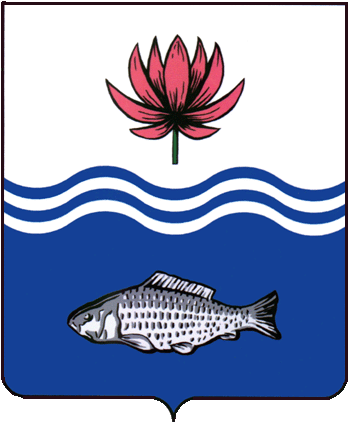 АДМИНИСТРАЦИЯ МУНИЦИПАЛЬНОГО ОБРАЗОВАНИЯ "ВОЛОДАРСКИЙ МУНИЦИПАЛЬНЫЙ РАЙОН АСТРАХАНСКОЙ ОБЛАСТИ"ПОСТАНОВЛЕНИЕОб утверждении муниципальнойпрограммы «Развитие образования и воспитанияв Володарском районе на 2024-2026 годы»В целях решения приоритетных задач в сфере образования и постановления администрации МО «Володарский район» № 444 от 13.04.2020г. «Об утверждении Порядка разработки, утверждения, реализации и оценки эффективности муниципальных программ на территории муниципального образования «Володарский район», администрация муниципального образования «Володарский район»ПОСТАНОВЛЯЕТ:1.Утвердить паспорт муниципальной программы «Развитие образования и воспитания в Володарском районе на 2024-2026 годы» согласно приложению               № 1 к настоящему постановлению.2.Утвердить Паспорта подпрограмм «Развитие дошкольного образования на 2024-2026 гг.», «Развитие общего образования на 2024-2026 г.г.», «Дополнительное образование и воспитание детей на 2024-2026 гг.», Организация отдыха, оздоровления и занятости детей в каникулярное время на 2024-2026 гг.» согласно приложениям № 2, № 3, № 4, № 5 к настоящему постановлению.3.Сектору информационных технологий организационного отдела администрации муниципального образования «Володарский район» (Петрухин) опубликовать постановление на сайте администрации муниципального образования «Володарский район».4.Главному редактору МАУ «Редакция газеты «Заря Каспия» (Мусралиева) опубликовать настоящее постановление в районной газете «Заря Каспия».5.Постановление администрации муниципального образования «Володарский район» № 22 от 12.01.2023 «О муниципальной программе «Развитие образования и воспитания в Володарском районе на 2024-2026 годы» считать утратившим силу.6.Настоящее постановление вступает в силу со дня официального опубликования.7.Контроль за исполнением настоящего постановления возложить на первого заместителя главы администрации муниципального образования «Володарский район» Курьянова Д.В.Глава муниципального образования«Володарский район»						       Х.Г. ИсмухановПриложение №1к постановлению администрациимуниципального образования«Володарский район»от 12.01.2024 г. № 16	1.ПАСПОРТ  МУНИЦИПАЛЬНОЙ ПРОГРАММЫ«Развитие образования и воспитания в Володарском муниципальном районе Астраханской области на 2024-2026гг.»2.  Общая характеристика сферы реализации муниципальной программыМуниципальная программа «Развитие образования и воспитания в Володарском районе на 2024-2026гг.» (далее – Программа) представляет систему мероприятий и действий, направленных на достижение намеченных целей стратегического развития муниципальной системы образования и поэтапное решение важнейших проблем  модернизации на муниципальном уровне.  Объектом регулирования Программы является система образования Володарского района. Предметом регулирования Программы является комплекс механизмов 
и мероприятий развития системы образования, включающий в себя нормативные, организационные, содержательные, культурные, финансовые, экономические  аспекты. Система образования является важнейшим фактором развития человеческого потенциала района.Образовательное пространство района представлено 26 образовательными организациями: 2 (18) детскими садами (1398), 23 школами (5946 учащихся), 1 организацией дополнительного образования (150 детей).	Система образования многогранна: функционирует в статусе средних  13 школ, 9 -  основных, 1 – начальная школа. В состав 22 образовательных организаций входят дошкольные группы.   	16 школ осуществляют ежедневный подвоз более 746 учащихся к месту учебы.  На подвозе занято 30 транспортных единиц.	Все образовательные организации имеют лицензию на право осуществления образовательной деятельности.Решение проблем является необходимым условием формирования в районе благоприятных социально-экономических условий, способствующих сохранению благополучия населения и развитию экономических  процессов и обстановки, а именно:недостаточное соответствие ресурсного (кадрового, финансового, материально-технического) обеспечения сферы образования задачам социально-экономического развития;несоответствие инфраструктуры образовательных организаций всех уровней образования принципу  доступности образовательной услуги в соответствии с современными требованиями и стандартами для различных категорий детей и молодежи, в том числе с ограниченными возможностями здоровья; недостаточно эффективное использование новых форм 
и технологий образовательного процесса, включая использование информационных, сетевых, дистанционных, коммуникационных и других технологий;отсутствие целостной системы оценки качества образования, позволяющей отследить социальные эффекты образовательной деятельности;неразвитость независимых форм и механизмов участия граждан, общественных организаций, предприятий и профессиональных сообществ работодателей в решении вопросов образовательной политики, в том числе в процессах независимой общественной оценки качества образования;низкие темпы повышения компетентностей педагогических и управленческих кадров и обновления их состава, в том числе притока молодых специалистов в сферу образования;слабая ориентация педагогических и управленческих кадров на достижение высоких результатов.Несвоевременность или отсутствие комплексности в решении перечисленных проблем в системе образования района потенциально создает условия для спонтанного и неконтролируемого развития неблагоприятных социальных и экономических последствий для района, в том числе таких, решение которых становится невозможным.Для повышения социальной эффективности образования в районе, определяемой, прежде всего, доступностью и качеством предоставляемых образовательных услуг, должны быть созданы саморегулирующиеся механизмы компенсации дисфункции образовательных систем разного уровня, возникающей при предъявлении к ним требований нового качества.Программа, как организационная основа политики района в сфере образования, представляет собой комплекс взаимосвязанных механизмов и мероприятий, обеспечивающих целенаправленное изменение системы образования в условиях ограниченных временных и финансовых ресурсов. В Программе зафиксированы приоритетные задачи и направления развития, предусматривающие решение выявленных проблем.Важнейшим результатом использования программно-целевого метода является создание централизованного механизма координации всех направлений деятельности, предусмотренной Программой, на основе системного подхода к ее осуществлению на муниципальном уровне. Также обеспечивается эффективное решение проблем в системе образования за счет реализации комплекса мероприятий, увязанных целью, задачами, ресурсами и сроками. Программно-целевой метод реализуется при комплексной системе мониторинга, действующей на основе объективных целевых показателей.Стратегия поступательного развития всех сторон и ступеней системы образования, закладываемая применением программно-целевого метода, реализуется в соответствии с федеральными и региональными, муниципальными программами в области образования.Цели, задачи, показатели и результаты реализации Программы.Целью Программы является комплексное и эффективное развитие муниципальной `системы образования, обеспечивающее повышение доступности и качества образования, посредством создания условий для индивидуализации образования и использования инновационных механизмов воспитания и социализации личности, как важного фактора устойчивого социально-экономического и социокультурного развития района в интересах человека, общества, государства, сохранение и укрепление здоровья учащихся.Для достижения указанной цели необходимо решить ряд следующих задач:формирование гибкой, подотчётной обществу системы образования, развивающей человеческий потенциал, обеспечивающей текущие и перспективные потребности социально- экономического развития района;развитие инфраструктуры и организационно-экономических механизмов, обеспечивающих максимально равную доступность услуг дошкольного, общего, дополнительного образования детей;модернизация образовательных программ в системах дошкольного, общего, дополнительного образования детей, направленная на достижение современного качества учебных результатов и результатов социализации;создание современной системы оценки качества образования на основе принципов открытости, объективности, прозрачности, общественно-профессионального участия;создание условий для развития кадрового потенциала отрасли образования.обеспечение бесплатным горячим питанием обучающихся, получающих начальное общее образование  в общеобразовательных организациях Володарского района.4.Краткая характеристика подпрограмм муниципальной программы	Программа определяет направления деятельности сферы образования на всех  уровнях, финансовое обеспечение и механизмы реализации мероприятий, направленных на обеспечение доступности и качества образовательных услуг. Муниципальная целевая программа включает в себя 5 подпрограмм, реализация мероприятий которых в комплексе призвана обеспечить достижение цели Программы и решение программных задач.	В структуру Программы входят:     Подпрограмма 1. «Развитие дошкольного образования на 2024-2026гг.»Подпрограмма 2. «Развитие общего образования на 2024-2026гг.»Подпрограмма 3. «Дополнительное образование и воспитание детей на 2024-2026гг.»Подпрограмма 4. «Организация отдыха, оздоровления и занятости детей в каникулярное время на 2024-2026гг.»	Подпрограмма 1. «Развитие дошкольного образования на 2024-2026гг.» содержит  основные мероприятия, направленные на реализацию приоритетов в части дошкольного образования. Основная цель подпрограммы 1 - создать в системе дошкольного образования возможности для современного качественного и доступного образования и позитивной социализации детей.	Мероприятия подпрограммы 2. «Развитие общего образования на 2024-2026гг» направлены на обеспечение равенства доступа к качественному образованию и обновление его содержания и технологий в соответствии с изменившимися потребностями населения и новыми вызовами социального, культурного, экономического развития государства, сохранение и укрепление здоровья учащихся, поощрение и поддержка педагогических работников. Подпрограмма 3. «Дополнительное образование и воспитание детей на 2024-2026гг.» призвана обеспечить на территории Володарского района совершенствование дополнительного образования для привлечения детей к занятиям научными изысканиями и творчеством, увеличения доли детей, занимающихся в кружках технической и естественно - научной направленности. Мероприятия подпрограммы 3 спланированы с целью социальной адаптации личности, разностороннего развития и самореализации подрастающего поколения, формирования у него ценностей и компетенций для профессионального и жизненного самоопределения. Подпрограмма 4. «Организация отдыха, оздоровления и занятости детей в каникулярное время на 2024-2026гг." решает вопросы полноценного отдыха, оздоровления детей в каникулярное время, а также возможность занятости обучающихся в летний период.Верно:Приложение №2к постановлению администрациимуниципального образования«Володарский район»от 12.01.2024 г. № 16	Паспорт подпрограммы «Развитие дошкольного образования на 2024-2026гг.» Перечень мероприятий подпрограммы "Развитие дошкольного образования на 2024-2026гг гг."	Верно:Приложение №3к постановлению администрациимуниципального образования«Володарский район»от 12.01.2024 г. № 16	Паспорт подпрограммы  «Развитие общего образования на 2024-2026 годы»Перечень мероприятий подпрограммы "Развитие общего образования на 2024-2026 гг."Приложение №4к постановлению администрациимуниципального образования«Володарский район»от 12.01.2024 г. № 16ПАСПОРТподпрограммы «Дополнительное образование и воспитание  на 2024-2026 гг.»Перечень мероприятий подпрограммы "Дополнительное образование и воспитание  на 2024-2026 гг."	Верно:	Приложение №5к постановлению администрациимуниципального образования«Володарский район»от 12.01.2024 г. № 16ПАСПОРТподпрограммы  «Организация отдыха, оздоровления и занятости детей в каникулярное время на 2024-2026 гг.»Перечень мероприятий подпрограммы "Организация отдыха, оздоровления и занятости детей в каникулярное время на 2024-2026 гг."Верно:Приложение №6к постановлению администрациимуниципального образования«Володарский район»от 12.01.2024 г. № 16ПАСПОРТподпрограммы  «Проведение мероприятий по обеспечению деятельности советников директора по воспитанию и взаимодействию с детскими общественными объединениями в общеобразовательных организациях на 2024-2026 гг.»Перечень мероприятий подпрограммы «Проведение мероприятий по обеспечению деятельности советников директора по воспитанию и взаимодействию с детскими общественными объединениями в общеобразовательных организациях на 2024-2026 гг.»Верно:Приложение №7к постановлению администрациимуниципального образования«Володарский район»от 12.01.2024 г. № 16ПАСПОРТподпрограммы  «Модернизация и укрепление материально-технической базы образовательных организаций на 2024-2026 гг.»Перечень мероприятий подпрограммы «Модернизация и укрепление материально-технической базы образовательных организаций на 2022-2024 годы»	Верно:           от 12.01.2024 г.N  16Наименование муниципальной программы                 «Развитие образования и воспитания в Володарском муниципальном районе Астраханской области на 2024-2026гг.»«Развитие образования и воспитания в Володарском муниципальном районе Астраханской области на 2024-2026гг.»«Развитие образования и воспитания в Володарском муниципальном районе Астраханской области на 2024-2026гг.»«Развитие образования и воспитания в Володарском муниципальном районе Астраханской области на 2024-2026гг.»Цели муниципальной программы   Создание условий для эффективного развития образования, направленного на обеспечение доступности качественного образования, соответствующего требованиям современного инновационного социально ориентированного развития Володарского муниципального района;Создание условий для эффективного развития образования, направленного на обеспечение доступности качественного образования, соответствующего требованиям современного инновационного социально ориентированного развития Володарского муниципального района;Создание условий для эффективного развития образования, направленного на обеспечение доступности качественного образования, соответствующего требованиям современного инновационного социально ориентированного развития Володарского муниципального района;Создание условий для эффективного развития образования, направленного на обеспечение доступности качественного образования, соответствующего требованиям современного инновационного социально ориентированного развития Володарского муниципального района;Задачи муниципальной программы формирование гибкой, подотчётной обществу системы образования, развивающей человеческий потенциал, обеспечивающей текущие и перспективные потребности социально- экономического развития района;развитие инфраструктуры и организационно-экономических механизмов, обеспечивающих максимально равную доступность услуг дошкольного, общего, дополнительного образования детей;модернизация образовательных программ в системах дошкольного, общего, дополнительного образования детей, направленная на достижение современного качества учебных результатов и результатов социализации;создание современной системы оценки качества образования на основе принципов открытости, объективности, прозрачности, общественно-профессионального участия;создание условий для развития кадрового потенциала отрасли образования.обеспечение бесплатным горячим питанием обучающихся, получающих начальное общее образование  в общеобразовательных организациях Володарского района формирование гибкой, подотчётной обществу системы образования, развивающей человеческий потенциал, обеспечивающей текущие и перспективные потребности социально- экономического развития района;развитие инфраструктуры и организационно-экономических механизмов, обеспечивающих максимально равную доступность услуг дошкольного, общего, дополнительного образования детей;модернизация образовательных программ в системах дошкольного, общего, дополнительного образования детей, направленная на достижение современного качества учебных результатов и результатов социализации;создание современной системы оценки качества образования на основе принципов открытости, объективности, прозрачности, общественно-профессионального участия;создание условий для развития кадрового потенциала отрасли образования.обеспечение бесплатным горячим питанием обучающихся, получающих начальное общее образование  в общеобразовательных организациях Володарского района формирование гибкой, подотчётной обществу системы образования, развивающей человеческий потенциал, обеспечивающей текущие и перспективные потребности социально- экономического развития района;развитие инфраструктуры и организационно-экономических механизмов, обеспечивающих максимально равную доступность услуг дошкольного, общего, дополнительного образования детей;модернизация образовательных программ в системах дошкольного, общего, дополнительного образования детей, направленная на достижение современного качества учебных результатов и результатов социализации;создание современной системы оценки качества образования на основе принципов открытости, объективности, прозрачности, общественно-профессионального участия;создание условий для развития кадрового потенциала отрасли образования.обеспечение бесплатным горячим питанием обучающихся, получающих начальное общее образование  в общеобразовательных организациях Володарского района формирование гибкой, подотчётной обществу системы образования, развивающей человеческий потенциал, обеспечивающей текущие и перспективные потребности социально- экономического развития района;развитие инфраструктуры и организационно-экономических механизмов, обеспечивающих максимально равную доступность услуг дошкольного, общего, дополнительного образования детей;модернизация образовательных программ в системах дошкольного, общего, дополнительного образования детей, направленная на достижение современного качества учебных результатов и результатов социализации;создание современной системы оценки качества образования на основе принципов открытости, объективности, прозрачности, общественно-профессионального участия;создание условий для развития кадрового потенциала отрасли образования.обеспечение бесплатным горячим питанием обучающихся, получающих начальное общее образование  в общеобразовательных организациях Володарского районаМуниципальный заказчик муниципальной программыАдминистрация муниципального образования "Володарский муниципальный район Астраханской области"Администрация муниципального образования "Володарский муниципальный район Астраханской области"Администрация муниципального образования "Володарский муниципальный район Астраханской области"Администрация муниципального образования "Володарский муниципальный район Астраханской области"Координатор муниципальной программыИ.о. заместителя главы администрации МО "Володарский район" по социальной политикеИ.о. заместителя главы администрации МО "Володарский район" по социальной политикеИ.о. заместителя главы администрации МО "Володарский район" по социальной политикеИ.о. заместителя главы администрации МО "Володарский район" по социальной политикеСроки реализации            
муниципальной программы   2024-2026гг.2024-2026гг.2024-2026гг.2024-2026гг.Перечень подпрограмм        Подпрограмма 1. «Развитие дошкольного образования на 2024-2026гг.»Подпрограмма 2. «Развитие общего образования на 2024-2026гг Подпрограмма 3. «Дополнительное образование и воспитание  на 2024-2026гг.»Подпрограмма 4. «Организация отдыха, оздоровления и занятости детей в каникулярное время на 2024-2026гг.»Подпрограмма 1. «Развитие дошкольного образования на 2024-2026гг.»Подпрограмма 2. «Развитие общего образования на 2024-2026гг Подпрограмма 3. «Дополнительное образование и воспитание  на 2024-2026гг.»Подпрограмма 4. «Организация отдыха, оздоровления и занятости детей в каникулярное время на 2024-2026гг.»Подпрограмма 1. «Развитие дошкольного образования на 2024-2026гг.»Подпрограмма 2. «Развитие общего образования на 2024-2026гг Подпрограмма 3. «Дополнительное образование и воспитание  на 2024-2026гг.»Подпрограмма 4. «Организация отдыха, оздоровления и занятости детей в каникулярное время на 2024-2026гг.»Подпрограмма 1. «Развитие дошкольного образования на 2024-2026гг.»Подпрограмма 2. «Развитие общего образования на 2024-2026гг Подпрограмма 3. «Дополнительное образование и воспитание  на 2024-2026гг.»Подпрограмма 4. «Организация отдыха, оздоровления и занятости детей в каникулярное время на 2024-2026гг.»Источники финансирования    
муниципальной программы,  
в том числе по годам:       Расходы (тыс. рублей)                                   Расходы (тыс. рублей)                                   Расходы (тыс. рублей)                                   Расходы (тыс. рублей)                                   Источники финансирования    
муниципальной программы,  
в том числе по годам:       Всего202420252026Источники финансирования    
муниципальной программы,  
в том числе по годам:       2 347 169,96837 468,50798 531,15711 170,31Средства районного бюджета (в том числе родительская плата)614 457,98213 638,71201 567,35 199 251,92Средства бюджета            
Астраханской области          1 732 711,98623 829,79596 963,80511 918,39Планируемые результаты      
реализации муниципальной 
программы                   Повысится удовлетворенность населения качеством образовательных услуг;увеличится численность детей 5 - 18 лет, охваченных программами дополнительного образования;будут улучшены условия  для реализации  федеральных государственных образовательных стандартов (далее -ФГОС) в общеобразовательных организациях;улучшатся результаты школьников по итогам государственной итоговой аттестации, по итогам участия в областных, всероссийских, международных мероприятиях;увеличится удельный вес численности молодых педагогов в возрасте до 35 лет в муниципальных образовательных организациях системы образования района. Повысится удовлетворенность населения качеством образовательных услуг;увеличится численность детей 5 - 18 лет, охваченных программами дополнительного образования;будут улучшены условия  для реализации  федеральных государственных образовательных стандартов (далее -ФГОС) в общеобразовательных организациях;улучшатся результаты школьников по итогам государственной итоговой аттестации, по итогам участия в областных, всероссийских, международных мероприятиях;увеличится удельный вес численности молодых педагогов в возрасте до 35 лет в муниципальных образовательных организациях системы образования района. Повысится удовлетворенность населения качеством образовательных услуг;увеличится численность детей 5 - 18 лет, охваченных программами дополнительного образования;будут улучшены условия  для реализации  федеральных государственных образовательных стандартов (далее -ФГОС) в общеобразовательных организациях;улучшатся результаты школьников по итогам государственной итоговой аттестации, по итогам участия в областных, всероссийских, международных мероприятиях;увеличится удельный вес численности молодых педагогов в возрасте до 35 лет в муниципальных образовательных организациях системы образования района. Повысится удовлетворенность населения качеством образовательных услуг;увеличится численность детей 5 - 18 лет, охваченных программами дополнительного образования;будут улучшены условия  для реализации  федеральных государственных образовательных стандартов (далее -ФГОС) в общеобразовательных организациях;улучшатся результаты школьников по итогам государственной итоговой аттестации, по итогам участия в областных, всероссийских, международных мероприятиях;увеличится удельный вес численности молодых педагогов в возрасте до 35 лет в муниципальных образовательных организациях системы образования района. Наименование Подпрограммы                                      Наименование Подпрограммы                                      «Развитие дошкольного образования на 2024-2026гг.» «Развитие дошкольного образования на 2024-2026гг.» «Развитие дошкольного образования на 2024-2026гг.» «Развитие дошкольного образования на 2024-2026гг.» «Развитие дошкольного образования на 2024-2026гг.» Цель    Подпрограммы                                              Цель    Подпрограммы                                              Создать в системе дошкольного образования возможности для современного качественного и доступного образования и позитивной социализации детейСоздать в системе дошкольного образования возможности для современного качественного и доступного образования и позитивной социализации детейСоздать в системе дошкольного образования возможности для современного качественного и доступного образования и позитивной социализации детейСоздать в системе дошкольного образования возможности для современного качественного и доступного образования и позитивной социализации детейСоздать в системе дошкольного образования возможности для современного качественного и доступного образования и позитивной социализации детейМуниципальный заказчик подпрограммыМуниципальный заказчик подпрограммыАдминистрация муниципального образования "Володарский муниципальный район Астраханской области"Администрация муниципального образования "Володарский муниципальный район Астраханской области"Администрация муниципального образования "Володарский муниципальный район Астраханской области"Администрация муниципального образования "Володарский муниципальный район Астраханской области"Администрация муниципального образования "Володарский муниципальный район Астраханской области"Задачи Подпрограммы  Задачи Подпрограммы  Создание условий для развития и воспитания детей дошкольного возраста;формирование образовательной сети, обеспечивающей равный доступ населения к услугам дошкольного образования;ликвидация очередности на зачисление детей в дошкольные образовательные организации;модернизация содержания дошкольного образования, образовательной среды для обеспечения качества образовательной услуги; создание и внедрение в дошкольных образовательных организациях механизма оценки качества предоставления услуг дошкольного образования;развитие электронных услуг в сфере дошкольного образования (дошкольный портал, электронная очередь и др.).Создание условий для развития и воспитания детей дошкольного возраста;формирование образовательной сети, обеспечивающей равный доступ населения к услугам дошкольного образования;ликвидация очередности на зачисление детей в дошкольные образовательные организации;модернизация содержания дошкольного образования, образовательной среды для обеспечения качества образовательной услуги; создание и внедрение в дошкольных образовательных организациях механизма оценки качества предоставления услуг дошкольного образования;развитие электронных услуг в сфере дошкольного образования (дошкольный портал, электронная очередь и др.).Создание условий для развития и воспитания детей дошкольного возраста;формирование образовательной сети, обеспечивающей равный доступ населения к услугам дошкольного образования;ликвидация очередности на зачисление детей в дошкольные образовательные организации;модернизация содержания дошкольного образования, образовательной среды для обеспечения качества образовательной услуги; создание и внедрение в дошкольных образовательных организациях механизма оценки качества предоставления услуг дошкольного образования;развитие электронных услуг в сфере дошкольного образования (дошкольный портал, электронная очередь и др.).Создание условий для развития и воспитания детей дошкольного возраста;формирование образовательной сети, обеспечивающей равный доступ населения к услугам дошкольного образования;ликвидация очередности на зачисление детей в дошкольные образовательные организации;модернизация содержания дошкольного образования, образовательной среды для обеспечения качества образовательной услуги; создание и внедрение в дошкольных образовательных организациях механизма оценки качества предоставления услуг дошкольного образования;развитие электронных услуг в сфере дошкольного образования (дошкольный портал, электронная очередь и др.).Создание условий для развития и воспитания детей дошкольного возраста;формирование образовательной сети, обеспечивающей равный доступ населения к услугам дошкольного образования;ликвидация очередности на зачисление детей в дошкольные образовательные организации;модернизация содержания дошкольного образования, образовательной среды для обеспечения качества образовательной услуги; создание и внедрение в дошкольных образовательных организациях механизма оценки качества предоставления услуг дошкольного образования;развитие электронных услуг в сфере дошкольного образования (дошкольный портал, электронная очередь и др.).Сроки реализации                                              Сроки реализации                                              2024-2026гг2024-2026гг2024-2026гг2024-2026гг2024-2026ггИсточники финансирования подпрограммы по годам реализации и главным распорядителям бюджетных средств, в том числе по годам:                Наименование подпрограммыГлавный распорядитель бюджетных средствИсточник финансирования Расходы (тыс. рублей)Расходы (тыс. рублей)Расходы (тыс. рублей)Источники финансирования подпрограммы по годам реализации и главным распорядителям бюджетных средств, в том числе по годам:                Наименование подпрограммыГлавный распорядитель бюджетных средствИсточник финансирования 2024год    2025     год   2026   годИсточники финансирования подпрограммы по годам реализации и главным распорядителям бюджетных средств, в том числе по годам:                «Развитие дошкольного образования на 2024-2026гг.»Всего:В том числе:156 826,44172 910,15156 728,68Источники финансирования подпрограммы по годам реализации и главным распорядителям бюджетных средств, в том числе по годам:                «Развитие дошкольного образования на 2024-2026гг.»ФЭУСредства районного бюджета28 529,7026 152,2026 152,20Источники финансирования подпрограммы по годам реализации и главным распорядителям бюджетных средств, в том числе по годам:                «Развитие дошкольного образования на 2024-2026гг.»ФЭУСредства бюджета Астраханской области128 296,75145 757,95130 576,48№п/п№п/пНаименование мероприятия Источник финансированияСрок исполненияВсего (тыс. руб.)Объем финансирования по годам (тыс. руб.)Объем финансирования по годам (тыс. руб.)Объем финансирования по годам (тыс. руб.)Ответственный исполнитель мероприятияПланируемые результаты реализации мероприятия№п/п№п/пНаименование мероприятия Источник финансированияСрок исполненияВсего (тыс. руб.)2024год Период финансирования2025год2026годОтветственный исполнитель мероприятияПланируемые результаты реализации мероприятия1Б ю д ж е т н ы еСодержание дошкольных организаций (Субсидий бюджетным и иным некоммерческим организациям)Бюджет МО «Володарский район»2024-202680 834,1028 529,70Ежемесячно26 152,2026 152,20ФЭУФункционирование организации2Б ю д ж е т н ы еСубсидий бюджетным учреждениям на иные целиБюджет Астраханской области2024-2026167 757,6061 842,50Ежемесячно57 564,3048 350,80ФЭУФункционирование организации3Б ю д ж е т н ы еКомпенсация части родительской платы(субсидий бюджетным и иным некоммерческим организациям)Бюджет Астраханской области2024-20262 512,28 1 771,45Ежемесячно1 772,552 968,26ФЭУВыплата денежных средств родителям4  К а з е н н ы е Обеспечение государственных гарантий(Расходы на выплату персоналу ДОУ)Бюджет Астраханской области2024-2026222 203,7461 695,76Ежемесячно84 326,7076 181,28ФЭУФункционирование организации5  К а з е н н ы еОбеспечение государственных гарантий(Иные закупки товаров, работ и услуг)Бюджет Астраханской области2024-20269 157,562 987,04Ежемесячно3 094,403 076,12ФЭУФункционирование организацииИтого по подпрограммеИтого по подпрограммеИтого по подпрограммеБюджет МО «Володарский район» 2024-202680 834,1028 529,7026 152,2026 152,20Итого по подпрограммеИтого по подпрограммеИтого по подпрограммеБюджет Астраханской области2024-2026401 631,18128 296,75146 757,95130 576,48ИТОГО:ИТОГО:ИТОГО:2024-2026482 465,28156 826,44172 910,15156 728,66Наименование подпрограммы                 Наименование подпрограммы                 «Развитие общего образования на 2024-2026 гг.»«Развитие общего образования на 2024-2026 гг.»«Развитие общего образования на 2024-2026 гг.»«Развитие общего образования на 2024-2026 гг.»«Развитие общего образования на 2024-2026 гг.»Цель Подпрограммы                                                Цель Подпрограммы                                                Предоставление доступного  образования, соответствующего государственным стандартам, обеспечивающего сохранение здоровья и снижение уровня асоциальных проявлений среди обучающихся.Предоставление доступного  образования, соответствующего государственным стандартам, обеспечивающего сохранение здоровья и снижение уровня асоциальных проявлений среди обучающихся.Предоставление доступного  образования, соответствующего государственным стандартам, обеспечивающего сохранение здоровья и снижение уровня асоциальных проявлений среди обучающихся.Предоставление доступного  образования, соответствующего государственным стандартам, обеспечивающего сохранение здоровья и снижение уровня асоциальных проявлений среди обучающихся.Предоставление доступного  образования, соответствующего государственным стандартам, обеспечивающего сохранение здоровья и снижение уровня асоциальных проявлений среди обучающихся.Муниципальный заказчик подпрограммыМуниципальный заказчик подпрограммыАдминистрация МО "Володарский район"Администрация МО "Володарский район"Администрация МО "Володарский район"Администрация МО "Володарский район"Администрация МО "Володарский район"Задачи Подпрограммы  Задачи Подпрограммы  Формирование образовательной сети,  обеспечивающей равный доступ населения к услугам общего образования детей;Повышение статуса педагогических кадров путем совершенствования механизмов оплаты труда, системы подготовки, переподготовки, повышения квалификации.Воспитание социально-ответственной личности.Сохранение и укрепление здоровья обучающихся. Обеспечение бесплатным горячим питанием обучающихся, получающих начальное общее образование  в общеобразовательных организациях Володарского районаИспользование различных образовательных технологий, в том числе дистанционных, электронного обучения при реализации образовательных программ.Совершенствование механизма обмена знаниями.Создание условий для обучения детей с ограниченными возможностями здоровья.Реализация просветительских проектов, направленных на обеспечение доступа к знаниям, достижениям современной науки и культуры.Поощрение классных руководителей общеобразовательных организаций Володарского района путем ежемесячного денежного вознаграждения.Формирование образовательной сети,  обеспечивающей равный доступ населения к услугам общего образования детей;Повышение статуса педагогических кадров путем совершенствования механизмов оплаты труда, системы подготовки, переподготовки, повышения квалификации.Воспитание социально-ответственной личности.Сохранение и укрепление здоровья обучающихся. Обеспечение бесплатным горячим питанием обучающихся, получающих начальное общее образование  в общеобразовательных организациях Володарского районаИспользование различных образовательных технологий, в том числе дистанционных, электронного обучения при реализации образовательных программ.Совершенствование механизма обмена знаниями.Создание условий для обучения детей с ограниченными возможностями здоровья.Реализация просветительских проектов, направленных на обеспечение доступа к знаниям, достижениям современной науки и культуры.Поощрение классных руководителей общеобразовательных организаций Володарского района путем ежемесячного денежного вознаграждения.Формирование образовательной сети,  обеспечивающей равный доступ населения к услугам общего образования детей;Повышение статуса педагогических кадров путем совершенствования механизмов оплаты труда, системы подготовки, переподготовки, повышения квалификации.Воспитание социально-ответственной личности.Сохранение и укрепление здоровья обучающихся. Обеспечение бесплатным горячим питанием обучающихся, получающих начальное общее образование  в общеобразовательных организациях Володарского районаИспользование различных образовательных технологий, в том числе дистанционных, электронного обучения при реализации образовательных программ.Совершенствование механизма обмена знаниями.Создание условий для обучения детей с ограниченными возможностями здоровья.Реализация просветительских проектов, направленных на обеспечение доступа к знаниям, достижениям современной науки и культуры.Поощрение классных руководителей общеобразовательных организаций Володарского района путем ежемесячного денежного вознаграждения.Формирование образовательной сети,  обеспечивающей равный доступ населения к услугам общего образования детей;Повышение статуса педагогических кадров путем совершенствования механизмов оплаты труда, системы подготовки, переподготовки, повышения квалификации.Воспитание социально-ответственной личности.Сохранение и укрепление здоровья обучающихся. Обеспечение бесплатным горячим питанием обучающихся, получающих начальное общее образование  в общеобразовательных организациях Володарского районаИспользование различных образовательных технологий, в том числе дистанционных, электронного обучения при реализации образовательных программ.Совершенствование механизма обмена знаниями.Создание условий для обучения детей с ограниченными возможностями здоровья.Реализация просветительских проектов, направленных на обеспечение доступа к знаниям, достижениям современной науки и культуры.Поощрение классных руководителей общеобразовательных организаций Володарского района путем ежемесячного денежного вознаграждения.Формирование образовательной сети,  обеспечивающей равный доступ населения к услугам общего образования детей;Повышение статуса педагогических кадров путем совершенствования механизмов оплаты труда, системы подготовки, переподготовки, повышения квалификации.Воспитание социально-ответственной личности.Сохранение и укрепление здоровья обучающихся. Обеспечение бесплатным горячим питанием обучающихся, получающих начальное общее образование  в общеобразовательных организациях Володарского районаИспользование различных образовательных технологий, в том числе дистанционных, электронного обучения при реализации образовательных программ.Совершенствование механизма обмена знаниями.Создание условий для обучения детей с ограниченными возможностями здоровья.Реализация просветительских проектов, направленных на обеспечение доступа к знаниям, достижениям современной науки и культуры.Поощрение классных руководителей общеобразовательных организаций Володарского района путем ежемесячного денежного вознаграждения.Сроки реализации   подпрограммы                                           Сроки реализации   подпрограммы                                           2024-2026гг2024-2026гг2024-2026гг2024-2026гг2024-2026ггИсточники финансирования подпрограммы по годам реализации и главным распорядителям бюджетных средств, в том числе по годам:                Наименование подпрограммыГлавный распорядитель бюджетных средствИсточник финансирования 2024год2025год2026годИсточники финансирования подпрограммы по годам реализации и главным распорядителям бюджетных средств, в том числе по годам:                Наименование подпрограммыВсего:В том числе: 637 221,51583 873,09517 592,53Источники финансирования подпрограммы по годам реализации и главным распорядителям бюджетных средств, в том числе по годам:                «Развитие общего образования на 2024-2026 гг.»Финансово-экономическое управление администрации МО "Володарский район"Средства районного бюджета (в том числе родительская плата)176 571,46166 147,64162 846,90Источники финансирования подпрограммы по годам реализации и главным распорядителям бюджетных средств, в том числе по годам:                «Развитие общего образования на 2024-2026 гг.»Средства бюджета Астраханской области460 650,05417 725,45354 745,63№п/п№п/п№п/пНаименование мероприятияИсточник финансированияСрок исполненияВсего(тыс. руб.)Объем финансирования по годам(тыс. руб.)Объем финансирования по годам(тыс. руб.)Объем финансирования по годам(тыс. руб.)Объем финансирования по годам(тыс. руб.)Ответственный исполнитель мероприятияПланируемые результаты реализации мероприятия20242025202611Б ю д ж е т н ы еСодержание общеобразовательных учреждений (субсидий бюджетным и иным некоммерческим организациям)Бюджет МО «Володарский район»2024-2026 56 196,8417 893,00Ежемесячно19 151,9219 151,92ФЭУфункционирование организации22Б ю д ж е т н ы еОрганизация питания детей с ОВЗ (Субсидий бюджетным и иным некоммерческим организациям)Бюджет МО «Володарский район»2024-2026 3 731,962 012,31Ежемесячно1 719,650,00ФЭУОрганизация горячего питания33Б ю д ж е т н ы еЕжемесячное денежное вознаграждение за классное руководство педагогическим работникам государственных и муниципальных образовательных организаций (Субсидий  бюджетным учреждениям на иные целиБюджет Астраханской области2024-202618 670,986 223,66Ежемесячно6 223,666 223,66ФЭУфункционирование организации44Б ю д ж е т н ы еОбеспечение государственных гарантий на получение бесплатного дошкольного, начального, основного, среднего общего образования (Предоставление субсидий бюджетным и иным некоммерческим организациям)Бюджет Астраханской области2024-2026271 862,16103 130,76Ежемесячно92 743,8275 987,58ФЭУфункционирование организации55Б ю д ж е т н ы еОрганизация бесплатного горячего питания обучающихся, получающих начальное общее образование (Предоставление субсидий бюджетным и иным некоммерческим организациям)Бюджет Астраханской области2024-202628 276,5410 277,03Ежемесячно9 723,518 276,00ФЭУОрганизация бесплатного питания55Б ю д ж е т н ы еОрганизация бесплатного горячего питания обучающихся, получающих начальное общее образование (Предоставление субсидий бюджетным и иным некоммерческим организациям)Бюджет МО «Володарский район»2024-2026285,63103,81Ежемесячно98,2283,60ФЭУОрганизация бесплатного питания6К а з е н н ы еК а з е н н ы еСодержание общеобразовательных учреждений (Расходы на выплату персоналу)Бюджет МО «Володарский район»2024-2026 232 817,8582 171,01Ежемесячно75 323,4275 323,42ФЭУфункционирование организации7К а з е н н ы еК а з е н н ы еСодержание общеобразовательных учреждений (Иные закупки товаров)Бюджет МО «Володарский район»2024-2026 163 003,7357 530,73Ежемесячно52 736,5052 736,50ФЭУфункционирование организации8К а з е н н ы еК а з е н н ы еСодержание общеобразовательных учреждений (иные бюджетные ассигнования)Бюджет МО «Володарский район»2024-2026 262,2092,54Ежемесячно84,8384,83ФЭУфункционирование организации9К а з е н н ы еК а з е н н ы еОрганизация питания детей с ОВЗ (иные закупки товаров и услуг)Бюджет МО «Володарский район»2024-2026 1 754,24735,37Ежемесячно1 009,860,00ФЭУОрганизация горячего питания10К а з е н н ы еК а з е н н ы еОрганизация питания детей с ОВЗ (социальное обеспечение и иные выплаты населению))Бюджет МО «Володарский район»2024-2026 1 057,60528,80Ежемесячно528,800,00ФЭУОрганизация горячего питания11К а з е н н ы еК а з е н н ы еРодительская плата (Иные закупки товаров, работ и услуг для обеспечения муниципальных нужд)Бюджет МО «Володарский район»2024-2026 45 937,8015 312,60Ежемесячно15 312,6015 312,60ФЭУфункционирование организации12К а з е н н ы еК а з е н н ы еЕжемесячное денежное вознаграждение за классное руководство педагогическим работникам государственных и муниципальных образовательных организаций (расходы на обеспечение функций казенных учреждений)Бюджет Астраханской области2024-202667 261,3222 420,44Ежемесячно22 420,4422 420,44ФЭУфункционирование организации13К а з е н н ы еК а з е н н ы еОрганизация бесплатного горячего питания обучающихся, получающих начальное общее образование (Иные закупки товаров, работ и услуг для обеспечения государственных и муниципальных нужд)Бюджет Астраханской области2024-202652 188,0518 937,77Ежемесячно18 001,7915 248,49ФЭУОрганизация бесплатного питания13К а з е н н ы еК а з е н н ы еОрганизация бесплатного горячего питания обучающихся, получающих начальное общее образование (Иные закупки товаров, работ и услуг для обеспечения государственных и муниципальных нужд)Бюджет МО «Володарский район»2024-2026527,16191,29Ежемесячно181,84154,03ФЭУОрганизация бесплатного питания14К а з е н н ы еК а з е н н ы еВыплата компенсации части родительской платы (Иные закупки товаров, работ и услуг)Бюджет Астраханской области2024-202610 583,462 876,79Ежемесячно2 887,794 818,88ФЭУВыделение денежных средств15К а з е н н ы еК а з е н н ы еВыплата компенсации части родительской платы (Пособия, компенсации, меры социальной поддержки))Бюджет Астраханской области2024-2026197,7853,76Ежемесячно53,9690,06ФЭУВыделение денежных средств28Обеспечение государственных гарантий на получение бесплатного дошкольного, начального, основного, среднего общего образования (выплаты персоналу в целях обеспечения выполнения функции муниципальными органами, казенными учреждениями)Бюджет Астраханской области2024-2026775 461,39292 979,84Ежемесячно262 901,03219 580,52ФЭУфункционирование организации29КазенныеКазенныеОбеспечение государственных гарантий на получение бесплатного дошкольного, начального, основного, среднего общего образования (Иные закупки обеспечения государственных нужд)Бюджет Астраханской области2024-20268 619,453 750,00 Ежемесячно2 769,452 100,00ФЭУфункционирование организацииБюджет Астраханской области и Федеральный бюджет2024-20261 233 121,13460 650,05417 725,45354 745,63Бюджет МО «Володарский район» в т.ч. за счет средств родительской платы2024-2026505 575,01176 571,46166 147,64162 846,90ИТОГО:2024-20261 738 696,14637 221,51583 873,09517 592,53Наименование подпрограммыНаименование подпрограммы«Дополнительное образование и воспитание  на 2024-2026 гг.»«Дополнительное образование и воспитание  на 2024-2026 гг.»«Дополнительное образование и воспитание  на 2024-2026 гг.»«Дополнительное образование и воспитание  на 2024-2026 гг.»«Дополнительное образование и воспитание  на 2024-2026 гг.»Цель ПодпрограммыЦель ПодпрограммыСоздать условия для модернизации и устойчивого развития системы воспитания и дополнительного образования, обеспечивающих увеличение  масштаба деятельности, качества услуг дополнительного образования  (далее ДО).Создать условия для модернизации и устойчивого развития системы воспитания и дополнительного образования, обеспечивающих увеличение  масштаба деятельности, качества услуг дополнительного образования  (далее ДО).Создать условия для модернизации и устойчивого развития системы воспитания и дополнительного образования, обеспечивающих увеличение  масштаба деятельности, качества услуг дополнительного образования  (далее ДО).Создать условия для модернизации и устойчивого развития системы воспитания и дополнительного образования, обеспечивающих увеличение  масштаба деятельности, качества услуг дополнительного образования  (далее ДО).Создать условия для модернизации и устойчивого развития системы воспитания и дополнительного образования, обеспечивающих увеличение  масштаба деятельности, качества услуг дополнительного образования  (далее ДО).Муниципальный заказчик подпрограммыМуниципальный заказчик подпрограммыАдминистрация МО "Володарский район"Администрация МО "Володарский район"Администрация МО "Володарский район"Администрация МО "Володарский район"Администрация МО "Володарский район"Задачи ПодпрограммыЗадачи Подпрограммызакреплять и обеспечивать социальные гарантии государства в сфере ДО;создавать условия для эффективного использования ресурсов ДО в интересах детей, семей, общества, государства;обеспечить на территории Володарского района совершенствование дополнительного образования для привлечения детей к занятиям научными изысканиями и творчеством, развития их способности решать нестандартные задачи;обеспечивать доступность услуг ДО для граждан независимо от места жительства, социально-экономического статуса,  состояния здоровья;обеспечить привлечение детей к занятиям в кружках технической и естественно-научной направленности;создавать дополнительные условия для сохранения и укрепления здоровья детей в процессе образовательной деятельности, формирования культуры здорового образа жизни.закреплять и обеспечивать социальные гарантии государства в сфере ДО;создавать условия для эффективного использования ресурсов ДО в интересах детей, семей, общества, государства;обеспечить на территории Володарского района совершенствование дополнительного образования для привлечения детей к занятиям научными изысканиями и творчеством, развития их способности решать нестандартные задачи;обеспечивать доступность услуг ДО для граждан независимо от места жительства, социально-экономического статуса,  состояния здоровья;обеспечить привлечение детей к занятиям в кружках технической и естественно-научной направленности;создавать дополнительные условия для сохранения и укрепления здоровья детей в процессе образовательной деятельности, формирования культуры здорового образа жизни.закреплять и обеспечивать социальные гарантии государства в сфере ДО;создавать условия для эффективного использования ресурсов ДО в интересах детей, семей, общества, государства;обеспечить на территории Володарского района совершенствование дополнительного образования для привлечения детей к занятиям научными изысканиями и творчеством, развития их способности решать нестандартные задачи;обеспечивать доступность услуг ДО для граждан независимо от места жительства, социально-экономического статуса,  состояния здоровья;обеспечить привлечение детей к занятиям в кружках технической и естественно-научной направленности;создавать дополнительные условия для сохранения и укрепления здоровья детей в процессе образовательной деятельности, формирования культуры здорового образа жизни.закреплять и обеспечивать социальные гарантии государства в сфере ДО;создавать условия для эффективного использования ресурсов ДО в интересах детей, семей, общества, государства;обеспечить на территории Володарского района совершенствование дополнительного образования для привлечения детей к занятиям научными изысканиями и творчеством, развития их способности решать нестандартные задачи;обеспечивать доступность услуг ДО для граждан независимо от места жительства, социально-экономического статуса,  состояния здоровья;обеспечить привлечение детей к занятиям в кружках технической и естественно-научной направленности;создавать дополнительные условия для сохранения и укрепления здоровья детей в процессе образовательной деятельности, формирования культуры здорового образа жизни.закреплять и обеспечивать социальные гарантии государства в сфере ДО;создавать условия для эффективного использования ресурсов ДО в интересах детей, семей, общества, государства;обеспечить на территории Володарского района совершенствование дополнительного образования для привлечения детей к занятиям научными изысканиями и творчеством, развития их способности решать нестандартные задачи;обеспечивать доступность услуг ДО для граждан независимо от места жительства, социально-экономического статуса,  состояния здоровья;обеспечить привлечение детей к занятиям в кружках технической и естественно-научной направленности;создавать дополнительные условия для сохранения и укрепления здоровья детей в процессе образовательной деятельности, формирования культуры здорового образа жизни.Сроки реализации   подпрограммыСроки реализации   подпрограммы2024-2026 гг.2024-2026 гг.2024-2026 гг.2024-2026 гг.2024-2026 гг.Источники финансирования подпрограммы по годам реализации и главным распорядителям бюджетных средств, в том числе по годам:Наименование подпрограммыГлавный распорядитель бюджетных средствИсточник финансирования2024 год2025год2026годИсточники финансирования подпрограммы по годам реализации и главным распорядителям бюджетных средств, в том числе по годам:Наименование подпрограммыВсего:В том числе:41 574,8539 052,2133 204,42Источники финансирования подпрограммы по годам реализации и главным распорядителям бюджетных средств, в том числе по годам:«Дополнительное образование и воспитание детей на 2024-2026 гг.»Финансово-экономическое управление администрации МО "Володарский район"Средства районного бюджета7 637,557 517,517 517,52Источники финансирования подпрограммы по годам реализации и главным распорядителям бюджетных средств, в том числе по годам:«Дополнительное образование и воспитание детей на 2024-2026 гг.»Средства бюджета Астраханской области33 937,3031 534,7025 686,90Источники финансирования подпрограммы по годам реализации и главным распорядителям бюджетных средств, в том числе по годам:«Дополнительное образование и воспитание детей на 2024-2026 гг.»Другие источники000№п/п№п/п№п/пНаименование мероприятияИсточник финансированияСрок исполненияВсего (тыс. руб.)Объем финансирования по годам (тыс. руб.)Объем финансирования по годам (тыс. руб.)Объем финансирования по годам (тыс. руб.)Объем финансирования по годам (тыс. руб.)Ответственный исполнитель мероприятияПланируемые результаты реализации мероприятия№п/п№п/п№п/пНаименование мероприятияИсточник финансированияСрок исполненияВсего (тыс. руб.)2024годПериод финансирования2025год2026годОтветственный исполнитель мероприятияПланируемые результаты реализации мероприятияК а з е н н ы еСодержание ДОД в рамках муниципальной программы в подпрограмме «Дополнительное образование и воспитание детей» (Расходы на выплаты персоналу)Бюджет МО «Володарский район»2024-202618 591,306 197,10Ежемесячно6 197,106 197,10ФЭУфункционирование организации22К а з е н н ы еСодержание ДОД в рамках муниципальной программы в подпрограмме «Дополнительное образование и воспитание детей» (Иные закупки товаров, работ и услуг для обеспечения государственных (муниципальных) нужд)Бюджет МО «Володарский район»2024-20264 081,281 440,45Ежемесячно1 320,411 320,42ФЭУфункционирование организации33К а з е н н ы еСодержание ДОД в рамках муниципальной программы в подпрограмме «Дополнительное образование и воспитание детей» (Иные бюджетные ассигнования)Бюджет МО «Володарский район»2024-20260,000,00Ежемесячно0,000,00ФЭУ44К а з е н н ы еРасходы на обеспечение ДОД в муниципальных общеобразовательных организациях в рамках МП в подпрограмме Дополнительное образование и воспитание детей» (Расходы на выплату персоналу)Бюджет  Астраханской области2024-202656 402,3021 256,86Ежемесячно19 662,3915 483,05ФЭУ5Расходы на обеспечение ДОД в муниципальных общеобразовательных организациях в рамках МП в подпрограмме Дополнительное образование и воспитание детей» (Иные закупки товаров, работ и услуг для обеспечения государственных (муниципальных) нужд)Бюджет Астраханской области2024-20263 300,001 100,00Ежемесячно1 100,001 100,00ФЭУ6бюджетноебюджетноеРасходы на обеспечение ДОД в муниципальных общеобразовательных организациях в рамках МП в подпрограмме Дополнительное образование и воспитание детей» (Предоставление субсидий бюджетным, автономным учреждениям и иным некоммерческим организациям)Бюджет Астраханской области2024-202631 456,6011 580,44Ежемесячно10 772,319 103,85ФЭУфункционирование организацииИтого по подпрограммеИтого по подпрограммеИтого по подпрограммеИтого по подпрограммеБюджет Астраханской области2024-202691 158,9033 937,30Ежемесячно31 534,7025 686,90Итого по подпрограммеИтого по подпрограммеИтого по подпрограммеИтого по подпрограммеБюджет МО «Володарский район»2024-202622 672,587 637,55Ежемесячно7 517,517 517,52ИТОГОИТОГОИТОГОИТОГО2024-2026113 831,4841 574,8539 052,2133 204,42Наименование подпрограммы                 Наименование подпрограммы                 «Организация отдыха, оздоровления и занятости детей в каникулярное время на 2022-2024  гг.»«Организация отдыха, оздоровления и занятости детей в каникулярное время на 2022-2024  гг.»«Организация отдыха, оздоровления и занятости детей в каникулярное время на 2022-2024  гг.»«Организация отдыха, оздоровления и занятости детей в каникулярное время на 2022-2024  гг.»«Организация отдыха, оздоровления и занятости детей в каникулярное время на 2022-2024  гг.»Цель Подпрограммы                                                Цель Подпрограммы                                                Создать условия для комплексного полноценного отдыха и оздоровления детей в каникулярное время. Создать условия для комплексного полноценного отдыха и оздоровления детей в каникулярное время. Создать условия для комплексного полноценного отдыха и оздоровления детей в каникулярное время. Создать условия для комплексного полноценного отдыха и оздоровления детей в каникулярное время. Создать условия для комплексного полноценного отдыха и оздоровления детей в каникулярное время. Муниципальный заказчик подпрограммыМуниципальный заказчик подпрограммыАдминистрация МО "Володарский муниципальный район Астраханской области"Администрация МО "Володарский муниципальный район Астраханской области"Администрация МО "Володарский муниципальный район Астраханской области"Администрация МО "Володарский муниципальный район Астраханской области"Администрация МО "Володарский муниципальный район Астраханской области"Задачи Подпрограммы  Задачи Подпрограммы  -создавать  условия для сохранения и укрепления здоровья детей в процессе образовательной деятельности и в каникулярное время;-создавать условия для привлечения детей к занятости в каникулярное время.-создавать  условия для сохранения и укрепления здоровья детей в процессе образовательной деятельности и в каникулярное время;-создавать условия для привлечения детей к занятости в каникулярное время.-создавать  условия для сохранения и укрепления здоровья детей в процессе образовательной деятельности и в каникулярное время;-создавать условия для привлечения детей к занятости в каникулярное время.-создавать  условия для сохранения и укрепления здоровья детей в процессе образовательной деятельности и в каникулярное время;-создавать условия для привлечения детей к занятости в каникулярное время.-создавать  условия для сохранения и укрепления здоровья детей в процессе образовательной деятельности и в каникулярное время;-создавать условия для привлечения детей к занятости в каникулярное время.Сроки реализации   подпрограммы                                           Сроки реализации   подпрограммы                                           2024-2026  гг.2024-2026  гг.2024-2026  гг.2024-2026  гг.2024-2026  гг.Источники финансирования подпрограммы по годам реализации и главным распорядителям бюджетных средств, в том числе по годам:                Наименование подпрограммыГлавный распорядитель бюджетных средствИсточник финансирования2024год2025год2024годИсточники финансирования подпрограммы по годам реализации и главным распорядителям бюджетных средств, в том числе по годам:                Наименование подпрограммыВсего:В том числе: 900,00750,00750,00Источники финансирования подпрограммы по годам реализации и главным распорядителям бюджетных средств, в том числе по годам:                «Организация отдыха, оздоровления и занятости детей в каникулярное время на 2024-2026 гг.»Финансово-экономическое управление администрации МО "Володарский район"Средства районного бюджета900,00750,00750,00Источники финансирования подпрограммы по годам реализации и главным распорядителям бюджетных средств, в том числе по годам:                «Организация отдыха, оздоровления и занятости детей в каникулярное время на 2024-2026 гг.»Средства бюджета Астраханской области000Источники финансирования подпрограммы по годам реализации и главным распорядителям бюджетных средств, в том числе по годам:                «Организация отдыха, оздоровления и занятости детей в каникулярное время на 2024-2026 гг.»Другие источники000№п/пНаименование мероприятияИсточник финансированияСрок исполненияВсего (тыс. руб.)Объем финансирования по годам (тыс. руб.)Объем финансирования по годам (тыс. руб.)Объем финансирования по годам (тыс. руб.)Объем финансирования по годам (тыс. руб.)Ответственный исполнитель мероприятияПланируемые результаты реализации мероприятия№п/пНаименование мероприятияИсточник финансированияСрок исполненияВсего (тыс. руб.)2024 годПериод финансирования2025год2026годОтветственный исполнитель мероприятияПланируемые результаты реализации мероприятия1Организация оздоровления  детей Бюджет МО «Володарский район»2024-20261900,00700,00II-III квартал600,00600,00ФЭУпроведение оздоровительной кампании2Организация  занятости несовершеннолетних детей в  летний период и во время каникулБюджет МО «Володарский район»2024-2026500,00200,00II-III  квартал150,00150,00ФЭУорганизация мероприятий по летней занятости учащихсяИтого по подпрограммеИтого по подпрограммеБюджет МО «Володарский район»2024-20262400,00900,00750,00750,00Наименование подпрограммы                 Наименование подпрограммы                 Проведение мероприятий по обеспечению деятельности советников директора по воспитанию и взаимодействию с детскими общественными объединениями в общеобразовательных организациях на 2024-2026 гг.»Проведение мероприятий по обеспечению деятельности советников директора по воспитанию и взаимодействию с детскими общественными объединениями в общеобразовательных организациях на 2024-2026 гг.»Проведение мероприятий по обеспечению деятельности советников директора по воспитанию и взаимодействию с детскими общественными объединениями в общеобразовательных организациях на 2024-2026 гг.»Проведение мероприятий по обеспечению деятельности советников директора по воспитанию и взаимодействию с детскими общественными объединениями в общеобразовательных организациях на 2024-2026 гг.»Проведение мероприятий по обеспечению деятельности советников директора по воспитанию и взаимодействию с детскими общественными объединениями в общеобразовательных организациях на 2024-2026 гг.»Цель Подпрограммы                                                Цель Подпрограммы                                                Патриотическое воспитание граждан Российской Федерации (Астраханская область) в рамках федерального проекта «Патриотическое воспитание граждан Российской Федерации» государственной программы «Развитие образования Астраханской области» Патриотическое воспитание граждан Российской Федерации (Астраханская область) в рамках федерального проекта «Патриотическое воспитание граждан Российской Федерации» государственной программы «Развитие образования Астраханской области» Патриотическое воспитание граждан Российской Федерации (Астраханская область) в рамках федерального проекта «Патриотическое воспитание граждан Российской Федерации» государственной программы «Развитие образования Астраханской области» Патриотическое воспитание граждан Российской Федерации (Астраханская область) в рамках федерального проекта «Патриотическое воспитание граждан Российской Федерации» государственной программы «Развитие образования Астраханской области» Патриотическое воспитание граждан Российской Федерации (Астраханская область) в рамках федерального проекта «Патриотическое воспитание граждан Российской Федерации» государственной программы «Развитие образования Астраханской области» Муниципальный заказчик подпрограммыМуниципальный заказчик подпрограммыАдминистрация МО "Володарский муниципальный район Астраханской области"Администрация МО "Володарский муниципальный район Астраханской области"Администрация МО "Володарский муниципальный район Астраханской области"Администрация МО "Володарский муниципальный район Астраханской области"Администрация МО "Володарский муниципальный район Астраханской области"Задачи Подпрограммы  Задачи Подпрограммы  Обеспечение деятельности советников директора по воспитаниюОбеспечение деятельности советников директора по воспитаниюОбеспечение деятельности советников директора по воспитаниюОбеспечение деятельности советников директора по воспитаниюОбеспечение деятельности советников директора по воспитаниюСроки реализации   подпрограммы                                           Сроки реализации   подпрограммы                                           2024-2026  гг.2024-2026  гг.2024-2026  гг.2024-2026  гг.2024-2026  гг.Источники финансирования подпрограммы по годам реализации и главным распорядителям бюджетных средств, в том числе по годам:                Наименование подпрограммыГлавный распорядитель бюджетных средствИсточник финансирования2024год2025год2024годИсточники финансирования подпрограммы по годам реализации и главным распорядителям бюджетных средств, в том числе по годам:                Наименование подпрограммыВсего:В том числе: 945,70945,70909,40Источники финансирования подпрограммы по годам реализации и главным распорядителям бюджетных средств, в том числе по годам:                Проведение мероприятий по обеспечению деятельности советников директора по воспитанию и взаимодействию с детскими общественными объединениями в общеобразовательных организацияхна 2024-2026 гг.»Финансово-экономическое управление администрации МО "Володарский район"Средства районного бюджета0000,000,00Источники финансирования подпрограммы по годам реализации и главным распорядителям бюджетных средств, в том числе по годам:                Проведение мероприятий по обеспечению деятельности советников директора по воспитанию и взаимодействию с детскими общественными объединениями в общеобразовательных организацияхна 2024-2026 гг.»Средства бюджета Астраханской области945,70945,70909,40Источники финансирования подпрограммы по годам реализации и главным распорядителям бюджетных средств, в том числе по годам:                Проведение мероприятий по обеспечению деятельности советников директора по воспитанию и взаимодействию с детскими общественными объединениями в общеобразовательных организацияхна 2024-2026 гг.»Другие источники000№п/пНаименование мероприятияИсточник финансированияСрок исполненияВсего (тыс. руб.)Объем финансирования по годам (тыс. руб.)Объем финансирования по годам (тыс. руб.)Объем финансирования по годам (тыс. руб.)Объем финансирования по годам (тыс. руб.)Ответственный исполнитель мероприятияПланируемые результаты реализации мероприятия№п/пНаименование мероприятияИсточник финансированияСрок исполненияВсего (тыс. руб.)2024 годПериод финансирования2025год2026годОтветственный исполнитель мероприятияПланируемые результаты реализации мероприятия1Расходы на выплату персоналу в целях обеспечения функций государственными (муниципальными) органами, казенными учреждениями, органами управления государственными внебюджетными фондамиБюджет МО «Володарский район»2024-20262 800,80945,70II-III квартал945,70909,40ФЭУпроведение оздоровительной кампанииИтого по подпрограммеИтого по подпрограммеБюджет МО «Володарский район»2024-20262 800,80945,70945,70909,40Наименование подпрограммы                 Наименование подпрограммы                 «Модернизация и укрепление материально-технической базы образовательных организаций на 2024-2026 гг."«Модернизация и укрепление материально-технической базы образовательных организаций на 2024-2026 гг."«Модернизация и укрепление материально-технической базы образовательных организаций на 2024-2026 гг."«Модернизация и укрепление материально-технической базы образовательных организаций на 2024-2026 гг."«Модернизация и укрепление материально-технической базы образовательных организаций на 2024-2026 гг."Цель Подпрограммы                                                Цель Подпрограммы                                                Создание безопасных и комфортных условий предоставления образовательных услуг в  муниципальных образовательных организациях Володарского районаСоздание безопасных и комфортных условий предоставления образовательных услуг в  муниципальных образовательных организациях Володарского районаСоздание безопасных и комфортных условий предоставления образовательных услуг в  муниципальных образовательных организациях Володарского районаСоздание безопасных и комфортных условий предоставления образовательных услуг в  муниципальных образовательных организациях Володарского районаСоздание безопасных и комфортных условий предоставления образовательных услуг в  муниципальных образовательных организациях Володарского районаМуниципальный заказчик подпрограммыМуниципальный заказчик подпрограммыАдминистрация МО "Володарский район"Администрация МО "Володарский район"Администрация МО "Володарский район"Администрация МО "Володарский район"Администрация МО "Володарский район"Задачи Подпрограммы  Задачи Подпрограммы  - приведение материально-технической базы   образовательных организаций Володарского района в нормативное состояние, в соответствии с  санитарными и техническими правилами и нормами, требованиями пожарного регламента, норм антитеррористической безопасности; - финансовая поддержка мероприятий по проведению работ по устранению неисправностей изношенных конструктивных элементов, инженерных сетей, переоснащению оборудованием в соответствии с лицензионными требованиями в муниципальных образовательных организациях Володарского района;  - формирование эффективных механизмов управления имущественным комплексом муниципальных образовательных организаций Володарского района;- создание условий для занятий физической культуры и спортом в образовательных организациях, расположенных в сельской местности в рамках федерального проекта «Успех каждого ребенка».- приведение материально-технической базы   образовательных организаций Володарского района в нормативное состояние, в соответствии с  санитарными и техническими правилами и нормами, требованиями пожарного регламента, норм антитеррористической безопасности; - финансовая поддержка мероприятий по проведению работ по устранению неисправностей изношенных конструктивных элементов, инженерных сетей, переоснащению оборудованием в соответствии с лицензионными требованиями в муниципальных образовательных организациях Володарского района;  - формирование эффективных механизмов управления имущественным комплексом муниципальных образовательных организаций Володарского района;- создание условий для занятий физической культуры и спортом в образовательных организациях, расположенных в сельской местности в рамках федерального проекта «Успех каждого ребенка».- приведение материально-технической базы   образовательных организаций Володарского района в нормативное состояние, в соответствии с  санитарными и техническими правилами и нормами, требованиями пожарного регламента, норм антитеррористической безопасности; - финансовая поддержка мероприятий по проведению работ по устранению неисправностей изношенных конструктивных элементов, инженерных сетей, переоснащению оборудованием в соответствии с лицензионными требованиями в муниципальных образовательных организациях Володарского района;  - формирование эффективных механизмов управления имущественным комплексом муниципальных образовательных организаций Володарского района;- создание условий для занятий физической культуры и спортом в образовательных организациях, расположенных в сельской местности в рамках федерального проекта «Успех каждого ребенка».- приведение материально-технической базы   образовательных организаций Володарского района в нормативное состояние, в соответствии с  санитарными и техническими правилами и нормами, требованиями пожарного регламента, норм антитеррористической безопасности; - финансовая поддержка мероприятий по проведению работ по устранению неисправностей изношенных конструктивных элементов, инженерных сетей, переоснащению оборудованием в соответствии с лицензионными требованиями в муниципальных образовательных организациях Володарского района;  - формирование эффективных механизмов управления имущественным комплексом муниципальных образовательных организаций Володарского района;- создание условий для занятий физической культуры и спортом в образовательных организациях, расположенных в сельской местности в рамках федерального проекта «Успех каждого ребенка».- приведение материально-технической базы   образовательных организаций Володарского района в нормативное состояние, в соответствии с  санитарными и техническими правилами и нормами, требованиями пожарного регламента, норм антитеррористической безопасности; - финансовая поддержка мероприятий по проведению работ по устранению неисправностей изношенных конструктивных элементов, инженерных сетей, переоснащению оборудованием в соответствии с лицензионными требованиями в муниципальных образовательных организациях Володарского района;  - формирование эффективных механизмов управления имущественным комплексом муниципальных образовательных организаций Володарского района;- создание условий для занятий физической культуры и спортом в образовательных организациях, расположенных в сельской местности в рамках федерального проекта «Успех каждого ребенка».Сроки реализации   подпрограммы                                           Сроки реализации   подпрограммы                                           2024-2026 гг.".2024-2026 гг.".2024-2026 гг.".2024-2026 гг.".2024-2026 гг.".Источники финансирования подпрограммы по годам реализации и главным распорядителям бюджетных средств, в том числе по годам:                Наименование подпрограммыГлавный распорядитель бюджетных средствИсточник финансирования2024 год2025год2026годИсточники финансирования подпрограммы по годам реализации и главным распорядителям бюджетных средств, в том числе по годам:                Наименование подпрограммыВсего:В том числе:0,001 000,001 985,30Источники финансирования подпрограммы по годам реализации и главным распорядителям бюджетных средств, в том числе по годам:                «Модернизация и укрепление материально-технической базы образовательных организаций на 2024-2026 гг.»Финансово-экономическое управление администрации МО "Володарский район"Средства районного бюджета0,001 000,001 985,30Источники финансирования подпрограммы по годам реализации и главным распорядителям бюджетных средств, в том числе по годам:                «Модернизация и укрепление материально-технической базы образовательных организаций на 2024-2026 гг.»Средства бюджета Астраханской области000Источники финансирования подпрограммы по годам реализации и главным распорядителям бюджетных средств, в том числе по годам:                «Модернизация и укрепление материально-технической базы образовательных организаций на 2024-2026 гг.»Другие источники000№п/пНаименование мероприятияИсточник финансированияСрок исполненияВсего (тыс. руб.)Объем финансирования по годам (тыс. руб.)Объем финансирования по годам (тыс. руб.)Объем финансирования по годам (тыс. руб.)Ответственный исполнитель мероприятияПланируемые результаты реализации мероприятия№п/пНаименование мероприятияИсточник финансированияСрок исполненияВсего (тыс. руб.)202420252026Мероприятия по приведению образовательных организаций в нормативное состояние, в том числе:Мероприятия по приведению образовательных организаций в нормативное состояние, в том числе:Мероприятия по приведению образовательных организаций в нормативное состояние, в том числе:Мероприятия по приведению образовательных организаций в нормативное состояние, в том числе:Мероприятия по приведению образовательных организаций в нормативное состояние, в том числе:Мероприятия по приведению образовательных организаций в нормативное состояние, в том числе:Мероприятия по приведению образовательных организаций в нормативное состояние, в том числе:Мероприятия по приведению образовательных организаций в нормативное состояние, в том числе:Мероприятия по приведению образовательных организаций в нормативное состояние, в том числе:Мероприятия по приведению образовательных организаций в нормативное состояние, в том числе:1Закупка товаров, работ и услуг для обеспечения государственных (муниципальных) нуждБюджет МО «Володарский район»2024-2026    2 000,000,001 000,001 000,00Отдел образованияИтого по подпрограммеБюджет МО «Володарский район»2024-2026   2 000,000,001 000,001 000,00Итого по подпрограммеБюджет Астраханской области2024-20260000Средства федерального бюджета2024-2026000ИТОГО2024-20262 000,000,001 000,001 000,00